略歴　及び　顔写真弊社Journal of Robotics and Mechatronics誌にご投稿頂き有難うございます。ご執筆頂きました原稿は海外の読者をも対象としております関係上、著者の経歴及び顔写真がついていますと読者にとりまして大変便利かと思われます。つきましては下記の空欄にご記入の上、論文原稿とともにお送りください。なお、略歴は英文でお願いします。Affiliation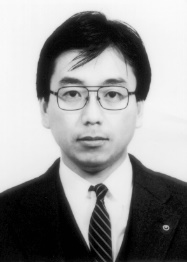 ・Professorなどの職名を付記Brief Biographical History・西暦・大学卒業以来の略歴を箇条書きでMain Works・出版物（タイトル、著者名、出版社、発行年度、etc.）Membership in Academic society・加入団体名（フルネイムと略称）　研究者番号をお持ちの方はご記入ください。ORCID iDe-Rad研究者番号Name:photophotoAffiliation:photophotoAddress:photophotoBrief Biographical History:Brief Biographical History:Main Works:Main Works:Membership in Academic Societies:Membership in Academic Societies: